		ST JOSEPH’S UNIVERSITY, BENGALURU -27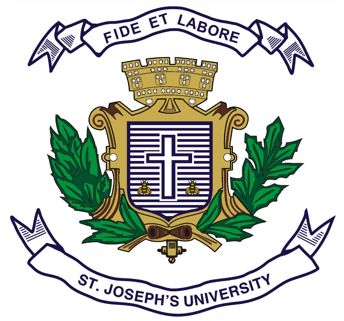 M.Sc. ZOOLOGY – I SEMESTERSEMESTER EXAMINATION: OCTOBER 2023(Examination conducted in November /December 2023)ZO 7322 – ANIMAL PHYSIOLOGY and BIOCHEMISTRY(For current batch students only)Time: 2 Hours								    Max Marks: 50This paper contains two printed pages and four partsPART-AAnswer all the five questions                                                                                    5 X 1 = 5Define lethal temperature.-------- is physiologically active form of vitamin A.What is the role of supracoracoideus?------- is the unbranched skeleton of glucose in starch.What is the role of TMAO in salt and water balance?PART-BAnswer all the five questions                                                                                   5 X 2 = 10Write a brief note of prostaglandins.Define electrochemical gradient. List four respiratory enzyme complexes involved in electron transport chain.Explain Nernest equation.How A form of DNA is different from that of B form.PART-CAnswer any three questions                                                                                   3 X 5 = 15Draw the schematic representation of TCA cycle.Explain synaptic plasticity.Explain the steps involved in the synthesis of glycogen with a scheme.Define tertiary structure of a protein and briefly explain the interactions contributing to the tertiary structure of a protein.With neat labeled diagram describe the structure of a neuron. Add a functional note on each of its componentsPART-DAnswer any two questions                                                                                           2 X 10 = 20Explain the mechanism of muscle contraction.Explain how glucose is converted into pyruvate with schematic representation.Explain the concept of osmoregulation in fresh water and marine fishes.----------------